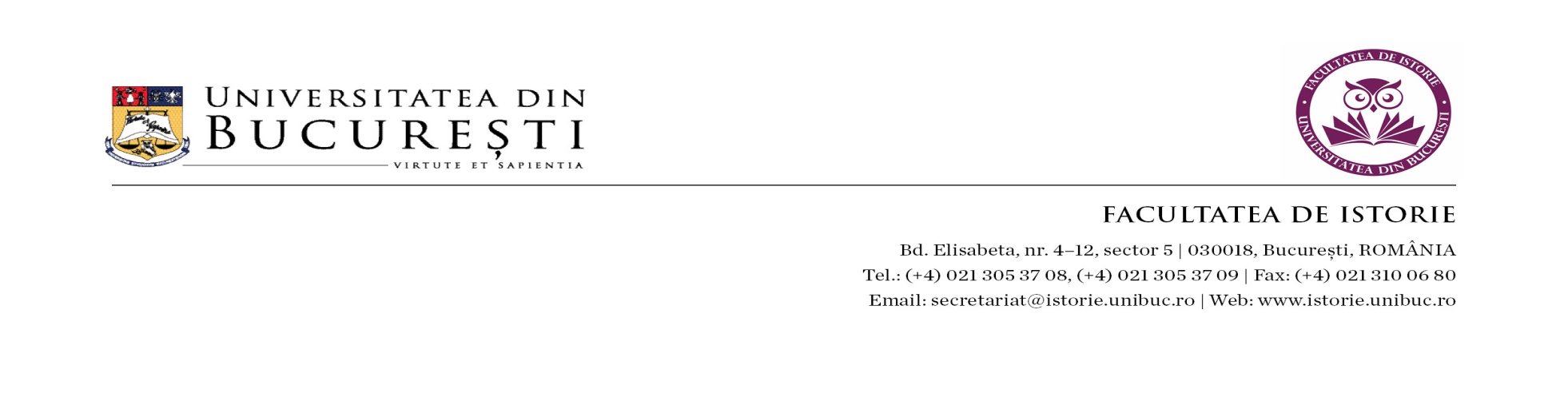 PROGRAM  AUDIENȚEDECAN – CONF.DR. FLORENTINA NIȚU -  LUNI –14,00 - 16,00PRODECAN  – Conf.dr. Ioan OpriȘ        ----       MarȚi    –  12,00 - 14,00            PRODECAN – Conf.dr.Cristina Gudin      ----    Miercuri – 10,00- 11,00   PRODECAN – Lect.dr.Alin Matei           ----           Joi        ---- 12,00 – 14,00